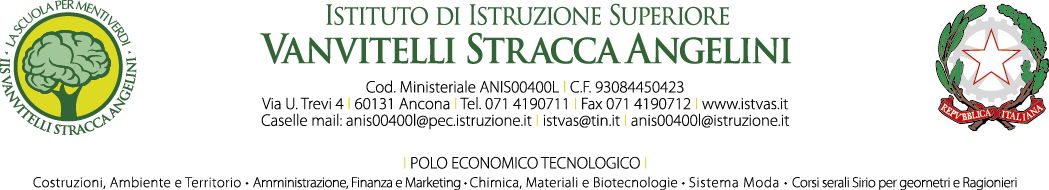 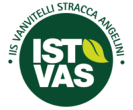 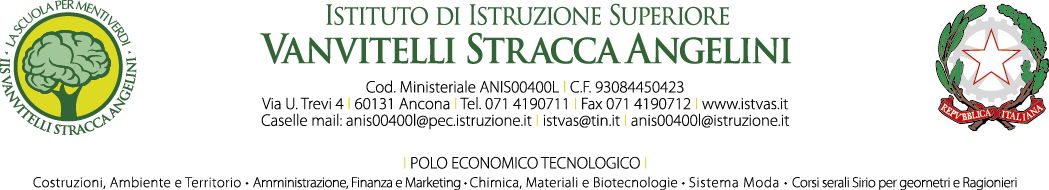 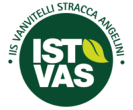 ANNO SCOLASTICO 2022/2023PIANO DI LAVORODISCIPLINA(inserire la disciplina)1° Biennio: classi _____________2° Biennio: classi_____________5° anno: classi ______________OBIETTIVI  GENERALI  DELLA DISCIPLINARISULTATI DI APPRENDIMENTO (Indicare le finalità della disciplina)COMPETENZE GENERALI:COMPETENZE SPECIFICHE DELLA DISCIPLINA (Inserire le competenze caratteristiche della disciplina):METODI, TECNICHE  E STRUMENTI  Utilizzo calibrato dei metodi induttivo e ipotetico deduttivo attraverso:Lezione frontale per la sistematizzazione dei contenuti.Lezione interattiva con approccio intuitivo, partendo da situazioni reali e problemi.________________________________________________________________________________________________________________________________________________________________________________________________________________TIPOLOGIA VERIFICHE e VALUTAZIONE ( da considerare sia la modalità in presenza che in DAD)Formative:____________________________________________________________________________________________ Sommative: ___________________________________________________________________________________________Per il numero minimo delle verifiche quadrimestrali e per la valutazione si fa riferimento a quanto indicato nella Carta dei ServiziAncona lì Il/La responsabile del dipartimento di ________________ prof./prof.ssa _________________________________________________________________________________________________________________________________________________________________________Padroneggiare il linguaggio formale specifico della disciplina Ricercare e analizzare informazioni, anche online, interpretandole e sviluppando deduzioni e ragionamenti sulle stesse (IMPARARE AD IMPARARE) Utilizzare le conoscenze e rielaborarle                   Stabilire relazioni tra gli argomenti trattati Saper esporre le proprie conoscenze utilizzando opportunamente anche gli strumenti multimediali____________________________________________________________________________________________________________________________________________________________________________________Tavole di programmazione per competenzeTavole di programmazione per competenzeTavole di programmazione per competenzeTavole di programmazione per competenzeTavole di programmazione per competenzeModulo 1:____________________________Modulo 1:____________________________Modulo 1:____________________________Modulo 1:____________________________Modulo 1:____________________________Competenze (*)Competenze (*)		conoscenze			abilitàTEMPI1.__________________________________________________________________________________________________________________________________________________________________________________________________________________________________________2.__________________________________________________________________________________________________________________________________________________________________________________________________________________________________________3.__________________________________________________________________________________________________________________________________________________________________________________________________________________________________________4.__________________________________________________________________________________________________________________________________________________________________________________________________________________________________________5.__________________________________________________________________________________________________________________________________________________________________________________________________________________________________________6.__________________________________________________________________________________________________________________________________________________________________________________________________________________________________________7.__________________________________________________________________________________________________________________________________________________________________________________________________________________________________________8.__________________________________________________________________________________________________________________________________________________________________________________________________________________________________________Modulo 2:____________________________Modulo 2:____________________________Modulo 2:____________________________Modulo 2:____________________________Modulo 2:____________________________Competenze (*)Competenze (*)		conoscenze			abilitàTEMPI1.__________________________________________________________________________________________________________________________________________________________________________________________________________________________________________2.__________________________________________________________________________________________________________________________________________________________________________________________________________________________________________3.__________________________________________________________________________________________________________________________________________________________________________________________________________________________________________4.__________________________________________________________________________________________________________________________________________________________________________________________________________________________________________5.__________________________________________________________________________________________________________________________________________________________________________________________________________________________________________6.__________________________________________________________________________________________________________________________________________________________________________________________________________________________________________7.__________________________________________________________________________________________________________________________________________________________________________________________________________________________________________8.__________________________________________________________________________________________________________________________________________________________________________________________________________________________________________Modulo 3:____________________________Modulo 3:____________________________Modulo 3:____________________________Modulo 3:____________________________Modulo 3:____________________________Competenze (*)Competenze (*)		conoscenze			abilitàTEMPI1.__________________________________________________________________________________________________________________________________________________________________________________________________________________________________________2.__________________________________________________________________________________________________________________________________________________________________________________________________________________________________________3.__________________________________________________________________________________________________________________________________________________________________________________________________________________________________________4.__________________________________________________________________________________________________________________________________________________________________________________________________________________________________________5.__________________________________________________________________________________________________________________________________________________________________________________________________________________________________________6.__________________________________________________________________________________________________________________________________________________________________________________________________________________________________________7.__________________________________________________________________________________________________________________________________________________________________________________________________________________________________________8.__________________________________________________________________________________________________________________________________________________________________________________________________________________________________________Modulo 4:____________________________Modulo 4:____________________________Modulo 4:____________________________Modulo 4:____________________________Modulo 4:____________________________Competenze (*)Competenze (*)		conoscenze			abilitàTEMPI1.__________________________________________________________________________________________________________________________________________________________________________________________________________________________________________2.__________________________________________________________________________________________________________________________________________________________________________________________________________________________________________3.__________________________________________________________________________________________________________________________________________________________________________________________________________________________________________4.__________________________________________________________________________________________________________________________________________________________________________________________________________________________________________5.__________________________________________________________________________________________________________________________________________________________________________________________________________________________________________6.__________________________________________________________________________________________________________________________________________________________________________________________________________________________________________7.__________________________________________________________________________________________________________________________________________________________________________________________________________________________________________8.__________________________________________________________________________________________________________________________________________________________________________________________________________________________________________